The Coach Jack F. Henzes Memorial Scholarshippresented by theWyoming Area Class of 1970  Wyoming Area Class of 1970 Scholarship in Memory of Coach John” Jack” HenzesPassed away on July 24, 2023Jack F. Henzes (1936-2023), second in the Commonwealth of Pennsylvania in all-time wins as a head football coach, began his legendary and distinctive coaching career at Wyoming Area in the fall of 1966, the year of the school’s merger, coaching for four-years. Our class was privileged to have Jack Henzes as our coach from the 1967 through 1970 campaigns leading our team to winning seasons each year. He taught his players much more than football, he taught them the meaning of teamwork, dedication, faith, dignity, love for our fellow man, and mostly, he demanded respect. He taught us that we were all special.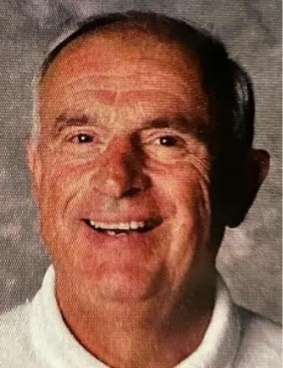 As a coach and teacher he was a master motivator both on and off the field. His pregame speeches were epic. All of his players and students had enormous respect for him during his time at Wyoming Area and for decades beyond. He helped all students and athletes to become well-rounded individuals and as a class, he guided us towards future success.To Coach Henzes: We will never forget your character, integrity and the lessons you taught us. Thank you for being a big part of our lives that helped mold us to who we’ve become. You have been woven into the fabric of our lives forever and because of you, we are all better people CRITERIA: This scholarship is for a 2024 Wyoming Area graduating senior who plans on attending a two or four-year college. We are looking for a senior graduate who plans on a career related to Science, Technology, Engineering, or Math (STEM), however other majors will be considered. REQUIREMENTS: A solid essay of approximately 500-words, selecting one of the following prompts listed below. In the your first sentence of your essay indicate which prompt you selected.
            1.  How have the sports you participated at Wyoming Area made an impact on your life?            2.  How has your integrity and character contributed to your success thus far in life and  how do you think they will contribute to your success in your future?            3.  What important lesson(s) has a mentor from Wyoming Area had on your life and how has that lesson(s) changed the way you live your life?